Summer Meals SurveyU.S. Department of AgricultureSECTION A. ABOUT THE CHILDREN IN YOUR HOUSEHOLD A1.	How many children ages 18 and younger are now living in your household?|___|___| Total number of children ages 18 and under in your householdA2. 	How many children ages 18 and younger living in your household are:		|___|___| Less than five years of age|___|___| Between 5 and 12 years of age|___|___| Between 13 and 18 years of ageA3.	Which of the following best describes where all children ages 18 and younger in your household spend their daytime in the summer months? SELECT ONE OR MORE	At home with parent/guardian/sibling	At home with another relative 	Home alone	At a relative’s/friend’s home	At a childcare/daycare home or center  At a summer camp or summer school  At a summer job  Other (please specify ____________________________________________________A4.	Thinking about all children ages 18 and younger in your household, how many went to or will go to a summer program that offers education and/or activities this summer, 2018?  	None  GO TO QUESTION A6|___|___| Number of children ages 18 and younger who went to or will go to a programA5.	Do these summer programs provide meals and/or snacks to children ages 18 and younger? SELECT ONLY ONE	Yes, meals and snacks are available for purchase 	Yes, meals and snacks are part of the program fee	Yes, free meals and snacks are provided	No, the programs do not provide meals or snacks   Not sureA6.	Have you heard of any programs in your area that offer free meals to children ages 18 and younger in the summer?	Yes 	NoA7.	Did you know that the program at <SITE NAME> at <ADDRESS> is offering free meals to children ages 18 and younger, this summer, 2018?	Yes	No A8.	Did, or have you planned to have, any of the children ages 18 and younger in your household go to the program at <SITE NAME> located at <address> this summer?	Yes	No  GO TO SECTION C A9.	When did you first find out about the summer program at <SITE NAME> located at <Address>? 	This year	Last year 	A few years ago 	Not sureA10.	In what month this year, 2018, did you find out about the summer program at <SITE NAME>?A11.	How did you find out about the summer program at <SITE NAME> this summer?        SELECT ONE OR MORE	Flyer or poster at child’s school	Flyer or poster at local government or public assistance office	Flyer or poster at local food bank 	Flyer or poster at church or other community group	Television or radio 	Poster or billboard on a bus stop/bus/train	Toll-free hotline	Internet or social media	Mail	Email or text message	Staff at child’s school told me about it	My child told me about it	My relative told me about it	My friend or neighbor told me about it	U.S. Department of Agriculture, Food and Nutrition Service (FNS) Site Finder	This survey	Other (please specify):	A12. 	Did the summer 2018 program materials you received about <SITE NAME> include information about …? SELECT ONE OR MORE	Free meals 	Program schedule (dates and times for the program)	Program Location/address	Program contact information	Types of activities offered	Program activity fee	How to apply	Transportation options	Child safety 	Other (please specify):		Did not receive any program materials  GO QUESTION A14A13.	Did the information about the program include all the details you needed to make a decision about sending your child to the program at <SITE NAME> this summer?	Yes  GO TO SECTION B	NoA14. 	Did you contact the program staff at <SITE NAME> to get information about …SELECT ONE OR MORE	Free meals 	Program schedule (dates and times for the program)	Program Location/address	Program contact information	Types of activities offered	Cost to attend program (excluding meals)	How to apply	Transportation options	Child safety 	Other (please specify):	SECTION B.  YOUR EXPERIENCE WITH THE SUMMER PROGRAM AT <SITE NAME> LOCATED AT <ADDRESS> THIS SUMMERAnswer the following questions for a child who went to the program at <SITE NAME> at <ADDRESS> this summer.B1.	How many children ages 18 and younger in your household went or will go to the program at <SITE NAME> this summer, 2018?|___|___| Number of children. If more than one child in your household went to the program at <SITE NAME>, please answer the questions for the child who had the most recent birthday. We do not mean the youngest child, just the child who had the last birthday.B2.	How old is this child?|___|___| Age of child who went to the program at <SITE NAME>B3.	Is this child a boy or a girl?	Boy	GirlB4.	What is your relationship to this child?	Parent (biological, adoptive, or foster)	Grandparent 	Sibling	Other (please specify):	B5.	Is this child Hispanic or Latino?   Yes, Hispanic or Latino   No, Not Hispanic or LatinoB6.	What is the race of this child?SELECT ONE OR MORE	American Indian or Alaska Native	Asian	Black or African American	Native Hawaiian or Other Pacific Islander   WhiteB7. 	Besides going to the summer program at <SITE NAME>, did or will this child go to any other programs that offer education, activities, and/or food this summer?	Yes	No  GO TO QUESTION B9 	Not sure  GO TO QUESTION B9B8.	Do these other summer programs provide meals or snacks to children ages 18 and younger? SELECT ONLY ONE	Yes, meals and snacks are available for purchase 	Yes, meals and snacks are part of the program fee	Yes, free meals and snacks are provided	No, the programs do not provide meals or snacks	Not sureB9.	FOR SCHOOL BASED SITE ONLY: Does your child go to <THIS SCHOOL> during the school year?	Yes 	NoB10.	Besides going to the program at <SITE NAME>, does/will this child get summer meals at the school they go to during the school year?	Yes	No   Don’t knowB11.	Who was involved in making the decision for this child to go to the program at <SITE NAME> this summer? SELECT ONE OR MORE	Parent (biological, adoptive, or foster)	Grandparent 	Sibling	Other (please specify):	B12.	Is 2018 the first summer this child went to or will go to the summer program at <SITE NAME>?	Yes, first time child went to this program	No, child went to this program in previous yearsB13.	Has this child already gone to the program at <SITE NAME> this summer, 2018?  Yes  No, will start going later this summerB14.	What are the main reasons for deciding to send this child to the program at <SITE NAME> this summer? SELECT ONE OR MORE	Childcare is provided 	Meals are free 	Hours fit my schedule	Free transportation is provided	Good location	Games and activities are provided	My child does not want to stay home 	My child’s friends go there	My child can make new friends there	Proof of income is not required	Other reasons (please specify):	B15.	About how far from your home is the program at <SITE NAME>?	Less than 1 mile	Between 1 mile and 3 miles	More than 3 miles but fewer than 5 miles	Between 5 miles and 10 miles	More than 10 milesB16.	How did or will this child usually travel to and from the program at <SITE NAME> this summer? SELECT ONLY ONE	Walk 	Bike 	Family vehicle 	Program provides transportation	Public transportation 	Other (please specify):	B17.	Other than the way this child usually travels to and from the program at <SITE NAME>, which of the following options are also available to the child to get to and from the program at <SITE NAME> this summer? SELECT ONE OR MORE	Walk 	Bike 	Family vehicle 	Program provides transportation	Public transportation 	Other (please specify):		No other optionB18.	Thinking about how often this child went to or will go to the program at <SITE NAME> this summer, would you say that this child …	Went to or will go to the program as often as you desired 	Went to or will go to the program less often than you desired B19.	Did/will this child go to the program at <SITE NAME> every week the program is offered this summer?	Yes 	No	Don’t know/ not sureB20.	How many weeks did or will this child go to the program at <SITE NAME> this summer?|___|___| Number of weeks child went to or will go to <SITE NAME> this summer B21.	About how many days a week did or will this child usually go to the program at <SITE NAME> this summer?	Once a week 	2 days each week	3 days each week	4 days each week	5 or more days each week B22.	Thinking about how often this child went to or will go to the program at <SITE NAME> this summer, would you say that the number of days this child went to the program …	Was or will be about the same each week 	Varied or will vary from week to week B23.	Why did or will this child not go to the program at <SITE NAME> for all weeks that the program was/is offered this summer? SELECT ONE OR MORE	My child went to or will go to the program every week the program was/is offered	Visiting relatives/friends 	At other summer programs	Others might think our family cannot provide meals/snacks for our child	Only needy families should send children to the program every week	Friends not going to the program	Not enough activities to keep the child happy	Prefer to be home some days/weeks	The location was not safe	Did not want to stay at the site to eat the meal	There was no shelter from the heat or rain	Do not like food served at the program 	Do not like times when meals are provided	Other (please specify):	B24.	Which of the following features would improve how often this child goes to the program at <SITE NAME>?SELECT ONE OR MORE	Games and activities 	Number of weeks the program is offered	Number of days each week the program is offered	Daily schedule (number of hours)	Walkable distance from home	Cost of program (not including meals and/or snacks)    Being able to take the meals home or to another place away from the site 	Safe location	Shelter from heat and rain	Staff supervision	Having friends of child going to the program	Free transportation	Other (please specify):		None of the above	Does not apply to me, my child goes to the program every dayB25.	On days that this child went to the program at <SITE NAME> this summer, how often did this child eat meals and/or snacks provided by the program? SELECT ONLY ONE	Every day the child went GO TO QUESTION B27	Most days the child went	Some days the child went	Never	Don’t know	Child has not yet gone to the program at <SITE NAME> this summer  GO TO SECTION DB26.	What would have encouraged this child to eat the meals and/or snacks provided by <SITE NAME> on all days that the child went there, this summer? SELECT ONE OR MORE	If <MEAL NOT SERVED> was provided	If child could bring meals and/or snacks home 	Better looking food	Better tasting food	Larger amount of food	Information about what foods will be provided	More hot meals	More variety of food	Healthier food	Information on the nutrition content of foods	More time to eat	Shelter from heat and rain	Safe location	Shorter lines  Being able to take the meals home or to another place away from the site 	Meals for parents/caregivers	No change is needed; I am satisfied with the meals/snacks	I don’t know enough about the meals and/or snacks to answer this questionB27.	In general, how would you rate the appearance of meals and/or snacks served by the program at <SITE NAME> this summer? 	Excellent	Good	Poor	I don’t know enough about the meals and/or snacks provided by the programB28.	In general, how would you rate the variety of foods served at meals and/or by the program at <SITE NAME> this summer?	Excellent	Good	Poor	I don’t know enough about the meals and/or snacks provided by the programB29.	Overall, how satisfied or dissatisfied are you with the meals and/or snacks provided by the program at <SITE NAME> this summer?	Very Satisfied	Satisfied	Neither satisfied or dissatisfied	Dissatisfied	Very dissatisfied	I don’t know enough about the meals and/or snacks provided by the programB30.	Thinking about your experience with the program at <SITE NAME>, how satisfied or dissatisfied are you with the program this summer? 	Very satisfied	Satisfied	Neither satisfied nor dissatisfied	Dissatisfied	Very DissatisfiedB31.	How likely is it that you would recommend the program at <SITE NAME> to other families with children?	Very likely	Somewhat likely	Not at all likelyB32.	Is there anything else you would like to tell us about the summer meals site where this child receives meals this summer?GO TO SECTION DC1.	Did any of the children in your household ever go to a program that offered education and/or activities along with free meals, or a program that offers just free meals to children ages 18 and younger?	Yes   No  GO TO QUESTION C8C2.	Thinking about all children ages 18 and younger in your household, how many children ever went to a summer program that offered education and/or activities along with free meals or a program that offered just free meals?|___|___| Number of children ages 18 and younger C3. 	How old were these children when they attended a program that offered education and/or activities along with free meals or a program that offers just free meals?SELECT ONE OR MORE	0 to 4 years	5 to 12 years	13 to 18 yearsC4.	Overall, how satisfied or dissatisfied were you with the program?	Very Satisfied	Satisfied	Neither satisfied or dissatisfied	Dissatisfied	Very dissatisfiedC5. 	How likely is it that you would recommend the program to other families with children?	Very likely	Somewhat likely	Not at all likelyC6.	Why or why haven’t children in your household gone to the summer program at <SITE NAME> located at <ADDRESS> this summer? This summer program is the nearest place that offers free summer meals to children in your area.SELECT ONE OR MORE	Did not know about the program at <SITE NAME> 	Don’t think my children are eligible to receive free meals 	Visiting relatives/friends 	At other summer programs	Others might think our family cannot provide meals/snacks for our child	Only needy families should send children to the program every week	Friends not going to the program	Not enough activities to keep the child engaged	Prefer to be home some days/weeks	Do not like the meals and/or snacks	Do not like times when meals are provided	Meals could not be brought home  	Meals not provided for parents/caregivers   Other (please specify):	C7	Which of the following features would have made it possible for children in your household to go to the summer program at <SITE NAME> this summer? SELECT ONLY ONE	Games and activities 	If meals were offered more weeks during the summer	If meals were offered more days during the week	Daily schedule (number of hours)	Walkable distance from home	Free transportation	Affordable program cost	Staff supervision	If child could bring meals and/or snacks home 	Meals for parents/caregivers	Having friends of children going to the program  Being able to take the meals home or to another place away from the site 	Shelter from heat and rain	Safe location	Other (PLEASE SPECIFY):		I am not interested in sending children in my household to a summer program that offers free meals to children ages 18 and younger SECTION D.  STAYING INFORMED ABOUT SUMMER MEALS PROGRAMS D1.	In the future, when is the best time to send you information about summer programs that offer free meals to children ages 18 and younger?D2.	In the future, what would be the best way to provide you with information about summer programs that offer free meals to children ages 18 and younger?SELECT UP TO THREE 	Flyer or poster at child’s school	Flyer or poster at local government or public assistance office	Flyer or poster at local food bank 	Flyer or poster at church or other community group	Television or radio 	Poster or billboard on a bus stop/bus/train	Toll-free hotline	Internet or social media	Mail	Email or text message	U.S. Department of Agriculture, Food and Nutrition Service (FNS) Site Finder	Other (please specify):	D3.	If available, would you send this child to the program at <SITE NAME> next summer?	Yes  GO TO SECTION E	No 	Don’t know/Not sure D4.	Which of the following are reasons this child may not go to the program at <SITE NAME> next summer?SELECT ONE OR MORE	Childcare is not provided	Child's friends will not go	Child not interested	Child will go to another program	Child will stay somewhere else during the day/for the summer	Activities do not appeal to the child	Cost too much  	Is not easy to get to	Location unsafe	Can’t take the meals home or to another place away from the site 	No shelter from heat and rain	No transportation	Doesn’t provide the meals/snacks we want	Meals are not of high quality	Doesn’t offer education or sports and recreational activities	Inadequate supervision	Doesn’t have a good reputation	Other (please specify):	SECTION E. FOOD SITUATION IN YOUR HOUSEHOLDE1.	In the last 30 days… 	We had enough of the kinds of food we wanted to eat  GO TO SECTION F	We had enough food but not always the kinds of food we wanted to eat	We sometimes did not have enough food to eat	We often did not have enough food to eatE2.	In the last 30 days, we worried whether our food would run out before we got money to buy more.	Often true 	Sometimes true 	Never true	Don’t knowE3.	In the last 30 days, the food that we bought just didn’t last, and we didn’t have money to get more. 	Often true 	Sometimes true 	Never true	Don’t knowE4.	In the last 30 days, we couldn’t afford to eat balanced meals.	Often true 	Sometimes true 	Never true	Don’t knowE5.	In the last 30 days, did you or other adults in your household ever cut the size of your meals or skip meals because there wasn’t enough money for food?	Yes	No  GO TO QUESTION E7	Don’t know  GO TO QUESTION E7E6.	In the last 30 days, on how many days did this happen?|___|___| daysE7.	In the last 30 days, did you (the parent or caregiver) ever eat less than you felt you should because there wasn’t enough money for food?	Yes	No	Don’t knowE8.	In the last 30 days, were you ever hungry but didn’t eat because there wasn’t enough money for food?	Yes	No	Don’t knowE9.	In the last 30 days, did you lose weight because there wasn’t enough money for food?	Yes	No	Don’t knowE10.	In the last 30 days, did you or other adults in your household ever not eat for a whole day because there wasn’t enough money for food?	Yes	No  GO TO QUESTION E12	Don’t know  GO TO QUESTION E12E11.	In the last 30 days, on how many days did this happen?|___|___| daysE12.	In the last 30 days we relied on only a few kinds of low-cost food to feed the child(ren) because we were running out of food.	Often true 	Sometimes true 	Never true	Don’t knowE13.	In the last 30 days we couldn’t feed the child(ren) a balanced meal because we couldn’t afford it.	Often true 	Sometimes true 	Never true	Don’t knowE14.	In the last 30 days my child(ren) were not eating enough because we could not afford enough food.	Often true 	Sometimes true 	Never true	Don’t knowE15.	In the last 30 days did you ever cut the size of any of your child(ren)’s meals because there wasn’t enough money for food?	Yes	No	Don’t knowE16.	In the last 30 days did your child(ren) ever skip meals because there wasn’t enough money for food?	Yes	No  GO TO QUESTION E18	Don’t know GO TO QUESTION E18E17.	In the last 30 days, on how many days did this happen?|___|___| daysE18.	In the last 30 days was your child(ren) ever hungry but you just couldn’t afford more food?	Yes	No	Don’t knowE19.	In the last 30 days did your child(ren) ever not eat for a whole day because there wasn’t enough money to buy food?	Yes	No	Don’t knowSECTION F. ABOUT YOU AND YOUR HOUSEHOLDF1.	How old are you?	18-29 years old	30-39 years old	40-49 years old	50-59 years old	60 or olderF2.	Are you male or female?	Male	FemaleF3.	What language do you usually speak at home?	English	Spanish	Other (please specify):	F4.	What is the highest level of school you have completed?	No schooling completed	Less than grade 12	12th grade	GED or alternative credential	Some college credit but no degree	Associate degree (for example: AA, AS)	Bachelor's degree (for example: BA, BS)	Master's degree (for example: MA, MS, MEng, MED, MSW, MBA)	Professional degree beyond bachelor’s degree (for example: MD, DDS, DVM, LLB, JD)	Doctorate degree (for example: PhD, EdD)F5.	Last month, were you …? 	With a job or business but not at work	Not working at a job or business	Working at a job or business	Looking for workF6.	Including yourself, how many adults ages 19 and older are now living in this household?|___|___| Number of people in the householdF7.	In the past 12 months, did anyone in your household: SELECT ONE OR MORE	Go to a Head Start program?	Go to a daycare program or childcare center that provides meals and snacks at no cost?	Get free or reduced price lunch at school?	Get free or reduced price breakfast at school?	Get snacks at before or after school programs?	Get food from a food pantry, food bank, or soup kitchen?F8.	In the past 12 months, did anyone in your household receive: SELECT ONE OR MORE	Financial assistance to pay rent or housing costs	Assistance from (STATE NAME FOR LIHEAP) to pay electric or gas utility bills	Help with paying medical expenses through (STATE NAME FOR MEDICAID)	Assistance from (STATE NAME FOR TANF)	Benefits from (STATE NAME FOR SNAP)	Benefits from the Special Supplemental Nutrition Program for Women, Infants, and Children (WIC)F9.	FOR SITES IN SEBTC STATES ONLY + USE STATE TERMINOLOGY FOR SEBTC, IF KNOWN: Do you have a summer electronic benefits transfer (EBT) card to use specifically to purchase food for your child/children during the summer months? This is usually called Summer EBT or Summer Electronic Benefits Transfer for Children (SEBTC).  	Yes	No	Don’t knowF10.	Please indicate whether you or anyone in your household received income in the last 12 months from any of the following: SELECT ONE OR MORE	Wages, salary, commissions, bonuses, or tips	Self-employment income from own nonfarm businesses or farm businesses, including proprietorships and partnerships	Interest, dividends, net rental income, royalty income, or income from estates and trusts	Social security or railroad retirement	Supplemental security Income	Any public assistance or welfare payments from the state or local welfare office	Retirement, survivor, or disability pensions	Any other sources of income received regularly such as Veterans (VA) payments, unemployment compensation, child support, or alimonyF11.	Which category best describes your total household income last year, before taxes or other deductions? SELECT ONLY ONE	Under $10,000	$10,000 to $19,999	$20,000 to $29,999	$30,000 to $39,999	$40,000 to 49,999	$50,000 to $59,999	$60,000 to $69,999	$70,000 or moreF12.	Which of the following best describes your household’s current financial condition?	Very comfortable and secure	Able to make ends meet without much difficulty	Occasionally have some difficulty making ends meet	Tough to make ends meet but keeping your head above water	In over your headF13.	We have the following address on file, is this still correct?NAME:	STREET ADDRESS:	CITY:	STATE:	ZIP:		Yes. We will send $10 to the name and address above.	No. Please let us know where to send $10 for this survey.NAME:	STREET ADDRESS:	CITY:	STATE:	ZIP:	F14.	Would you be available for a follow-up telephone interview in the next month or so? The interview will take about an hour and you will receive $20 as a thank you. 	No	Yes. Please let us know your contact information.HOME NUMBER:	CELL PHONE NUMBER:	EMAIL ADDRESS:	F15.	Because phone numbers and email addresses change over time, please tell us the name and contact information of two people who will know how to find you.Contact Person # 1:	Phone Number for Contact Person # 1:	Contact Person # 2:	Phone Number for Contact Person # 2:	CAREGIVERS PLEASE HAVE YOUR CHILD/TEEN COMPLETE THE REST OF THIS SURVEY.  THEIR ANSWERS WILL HELP MAKE THE PROGRAM BETTER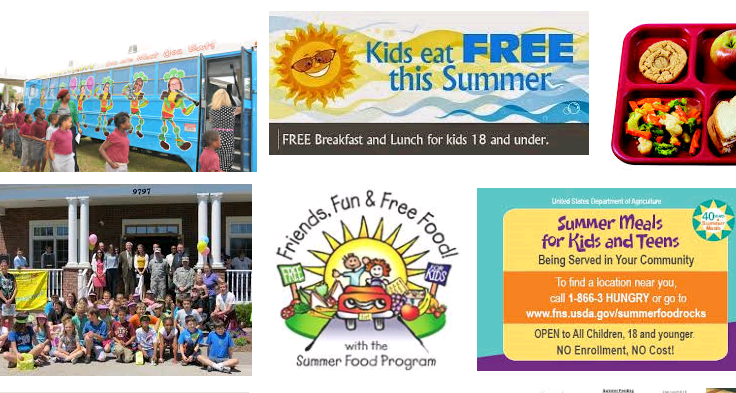 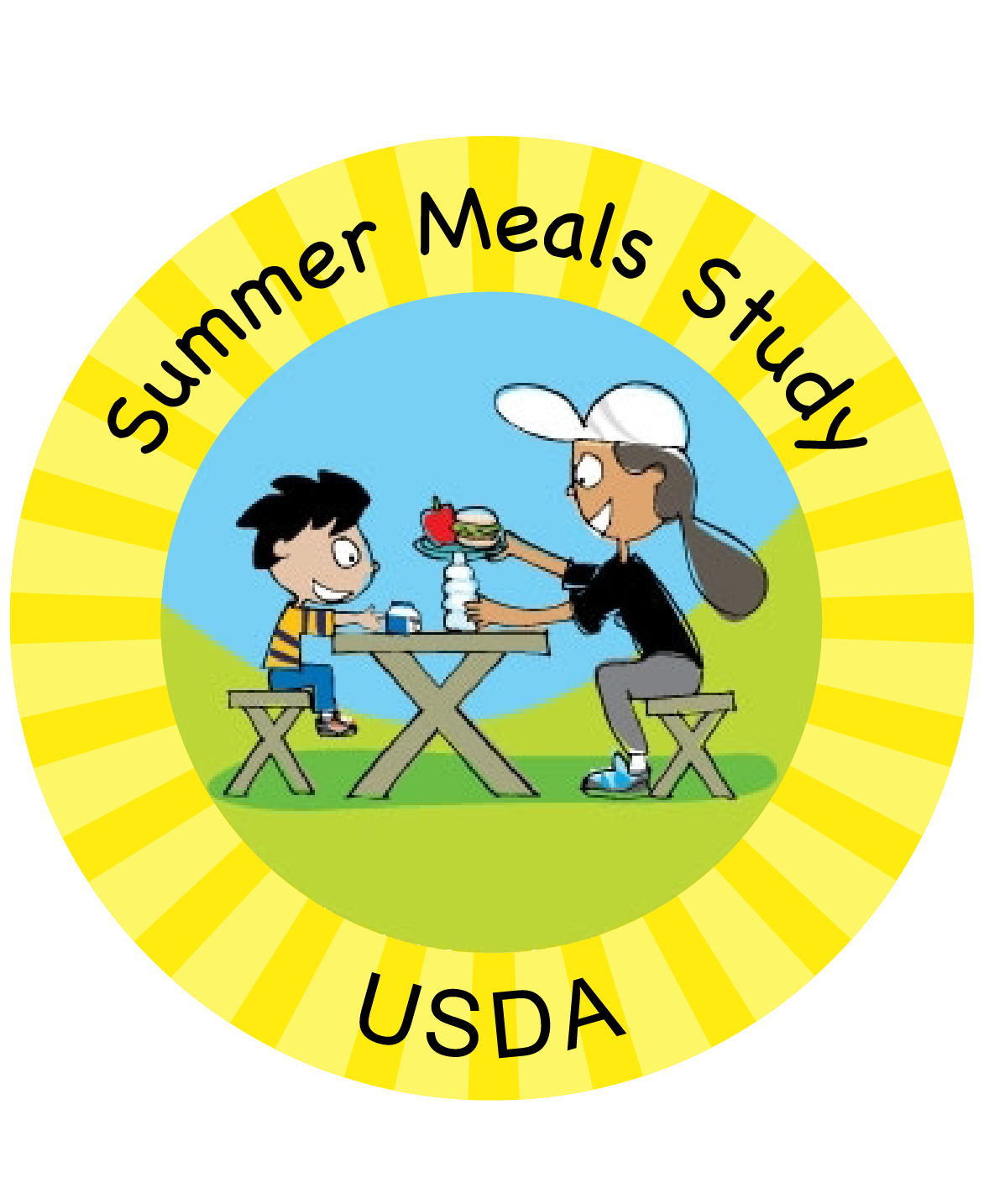 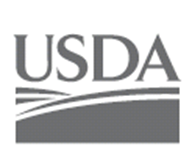 Public reporting burden for this collection of information is estimated to average 20 minutes per response, including the time for reviewing instructions, searching existing data sources, gathering and maintaining the data needed, and completing and reviewing the collection of information. An agency may not conduct or sponsor, and a person is not required to respond to, a collection of information unless it displays a currently valid OMB control number. Send comments regarding this burden estimate or any other aspect of this collection of information, including suggestions for reducing this burden, to: U.S. Department of Agriculture, Food and Nutrition Services, Office of Policy Support, 3101 Park Center Drive, Room 1014, Alexandria, VA 22302 ATTN: PRA (0584-xxxx*). Do not return the completed form to this address.Instructions for completing the surveyUse black or blue ink to answerWrite your answers in the space provided or Mark   to indicate your answerIf you want to change your answer, mark and mark the right answer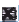 Follow the GO TO QUESTION instructions when specifiedThere are no right or wrong answers.  Your answers will help make the program better.	January	February	March	April	May	June	July	August (SECTION C. PRIOR EXPERIENCE WITH THE SUMMER MEALS PROGRAM AND REASONS FOR NOT SENDING YOUR CHILDREN TO A SUMMER MEALS PROGRAM THIS SUMMER	January	February	March	April	May	June	July	Other (please specify MONTH):	______________The next questions are about the food situation in your household in the last 30 days and whether you were able to afford the food you need. For each statement or question below, please select one response that best describes your household’s food situation.The next questions are about the food situation of your children. For each statement or question, please select one response that best describes your children’s food situation.If only one child in your household attended or attends the program at <SITE NAME> then have this child complete the remainder of the summer meals survey.  If this child is 12 years of age of younger, please help them complete the red pages.If this child is between 13 and 18 years of age, have them complete the blue pages. If more than one child in your household attended or attends the program at <SITE NAME>, then have the child who had the most recent birthday complete the remainder of the summer meals survey.If this child is 12 years of age of younger, please help them complete the red pages.If this child is between 13 and 18 years of age, have them complete the blue pages.If your child or teen did not attend or will not attend the summer meal program at <SITE NAME> this summer:If you have a child 12 years of age or younger, THANK YOU FOR COMPLETING THIS SUMMER MEALS STUDY SURVEY.  If you have a child between 13 and 18 years or age, have them complete the blue pages.